Regionalny Dyrektor Ochrony Środowiska w OlsztynieWOOŚ.420.4.2024.BW.7Olsztyn, 15 maja 2024 r.ObwieszczenieZgodnie z art. 49 ustawy z dnia 14 czerwca 1960 r. Kodeks postępowania administracyjnego (Dz. U. z 2024 r., poz. 572), w związku z art. 74 ust. 3 ustawy z dnia 3 października 2008 r. o udostępnianiu informacji o środowisku i jego ochronie, udziale społeczeństwa w ochronie środowiska oraz  o ocenach oddziaływania na środowisko (Dz. U. z 2023 r., poz. 1094, z późn. zm.)Regionalny Dyrektor Ochrony Środowiska w Olsztynie zawiadamia, że w toku prowadzonego postępowania zmierzającego do wydania decyzji o środowiskowych uwarunkowaniach dla przedsięwzięcia polegającego na przebudowie stacji pomp Nr 10 Balewo, gm. Markusy, woj. warmińsko – mazurskie. Zgodnie z art. 64 ustawy z dnia 3 października 2008 r. o udostępnianiu informacji o środowisku i jego ochronie, udziale społeczeństwa w ochronie środowiska oraz o ocenach oddziaływania na środowisko wystąpiono do Państwowego Powiatowego Inspektora Sanitarnego w Elblągu  oraz Państwowego Gospodarstwa Wodnego Wody Polskie Zarząd Zlewni w Elblągu o opinię w sprawie konieczności przeprowadzenia oceny oddziaływania na środowisko dla planowanego przedsięwzięcia. Jednocześnie informuję, że strony postępowania mogą zapoznać się z treścią dokumentacji sprawy, w tym z treścią uzupełnienia, w siedzibie Regionalnej Dyrekcji Ochrony Środowiska w Olsztynie Wydział Spraw Terenowych w Elblągu ul. Wojska Polskiego 1, (informacja w pok. nr 235), w godz.: 8.00 – 15.00Doręczenie niniejszego zawiadomienia stronom postępowania uważa się za dokonane po upływie 14 dni od dnia, w którym nastąpiło jego upublicznienie.Sprawę prowadzi: Wydział Spraw Terenowych w ElbląguTelefon kontaktowy: (55) 2374517Upubliczniono w dniach: od – doPieczęć urzędu i osoby odpowiedzialnejZ up. Regionalnego DyrektoraOchrony Środowiska w Olsztynie  Gabriela KwapiszewskaNaczelnik WydziałuSpraw Terenowych IArt. 74 ust. 3 UUOŚ „Jeżeli liczba stron postępowania w sprawie wydania decyzji o środowiskowych uwarunkowaniach lub innego postępowania dotyczącego tej decyzji przekracza 10, stosuje się art. 49 Kodeksu postępowania administracyjnego”.Art. 61 § 4 k.p.a. „O wszczęciu postępowania z urzędu lub na żądanie jednej ze stron należy zawiadomić wszystkie osoby będące stronami w sprawie”.Art. 49 § 1 k.p.a. „Jeżeli przepis szczególny tak stanowi, zawiadomienie stron o decyzjach i innych czynnościach organu administracji publicznej może nastąpić w formie publicznego obwieszczenia, w innej formie publicznego ogłoszenia zwyczajowo przyjętej w danej miejscowości lub przez udostępnienie pisma w Biuletynie Informacji Publicznej na stronie podmiotowej właściwego organu administracji publicznej”. Art. 49 § 2 k.p.a. „Dzień, w którym nastąpiło publiczne obwieszczenie, inne publiczne ogłoszenie lub udostępnienie pisma w Biuletynie Informacji Publicznej wskazuje się w treści tego obwieszczenia, ogłoszenia lub w Biuletynie Informacji Publicznej. Zawiadomienie uważa się za dokonane po upływie czternastu dni od dnia, w którym nastąpiło publiczne obwieszczenie, inne publiczne ogłoszenie lub udostępnienie pisma w Biuletynie Informacji Publicznej”.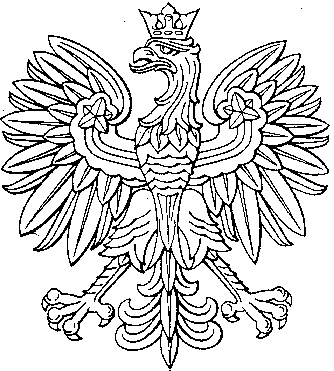 